PD  K A M E N J A K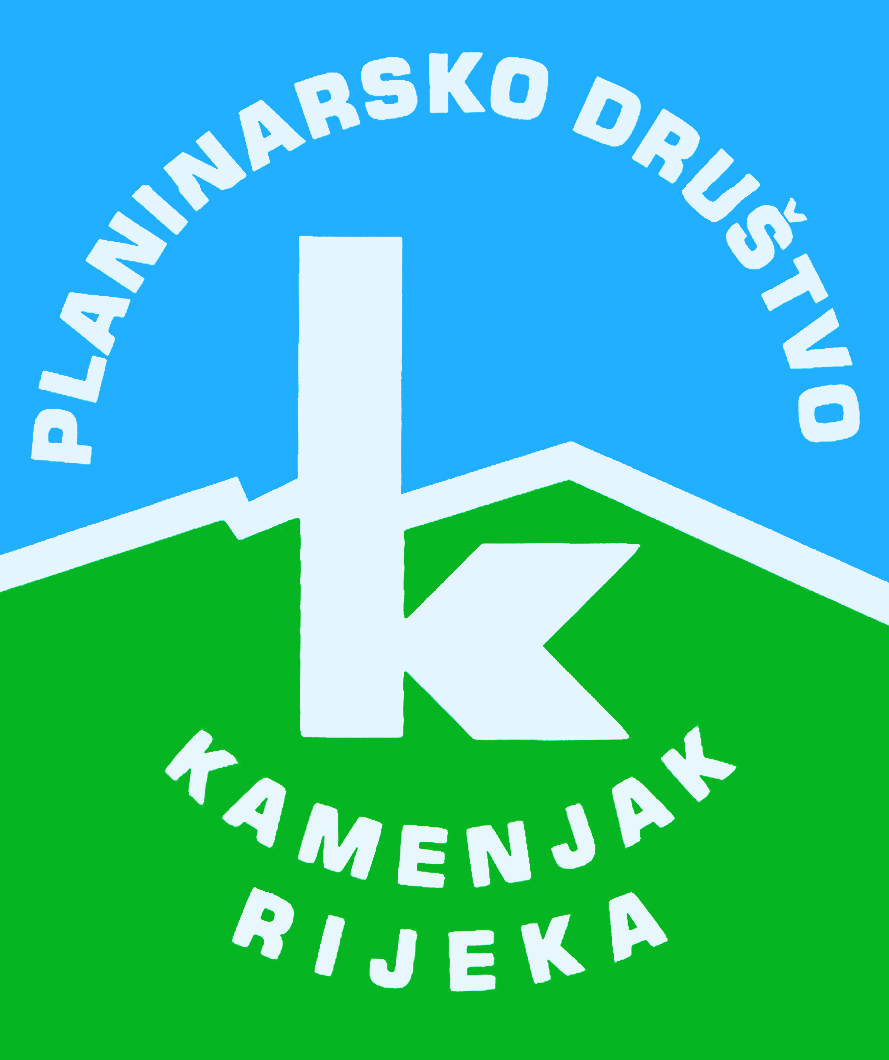 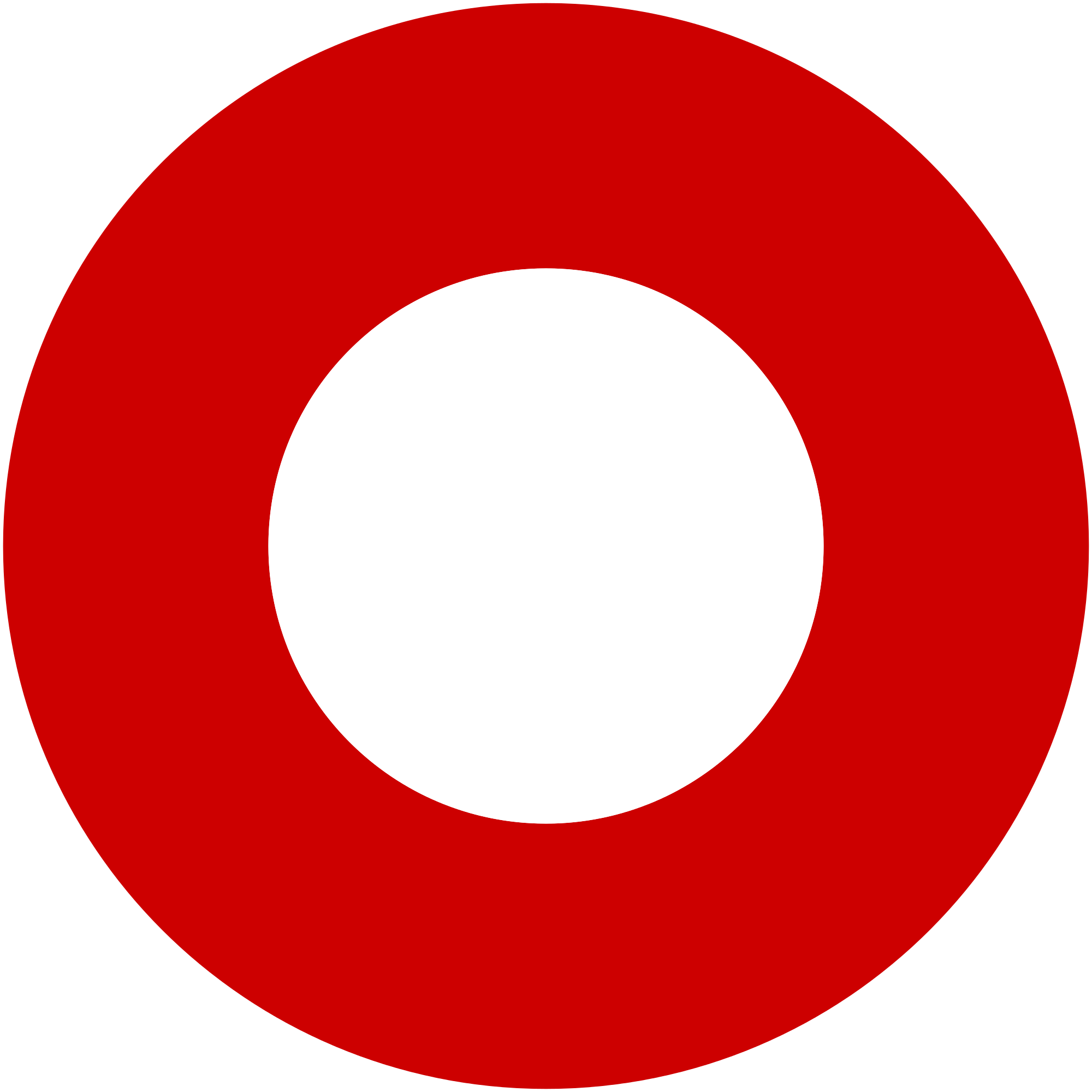 Korzo 40/I - RIJEKA tel: 051/331-212 Prijavom na izlet svaki član Društva potvrđuje da je upoznat sa zahtjevima izleta, da ispunjava zdravstvene, fizičke i tehničke uvjete za sigurno sudjelovanje na izletu, da ima uplaćenu članarinu HPS-a za tekuću godinu, te da pristupa izletu na vlastitu odgovornost. Sudionik je dužan tijekom izleta slušati upute vodiča. U slučaju loših vremenskih prilika ili drugih nepredviđenih okolnosti, vodič ima pravo promijeniti rutu ili otkazati izlet. Ojstrica i Planjava (SLO)Ojstrica i Planjava (SLO)petak, 20.07.2018.petak, 20.07.2018.Polazak: parkiralište Delta u 16 satiPovratak: u nedjelju predvečerPrijevoz: osobna vozilaCijena: prijevoz 160 kn + domovi 27 euraOpis: 
Krećemo u petak u 16.00 sati u pravcu Logarske doline. Aute parkiramo kod doma Planinara i slijedi strmi uspon do doma na Klemenčnoj Jami gdje spavamo. U petak hodamo 1,5 sati.

Subota

U 7.00 sati krećemo. Slijedi oštar uspon na Ojstricu (2350 m). Savladavamo visinsku razliku od 1100 m. Nakon kraćeg odmora nastavljamo preko Škarja do Planjave (2394 m). Sa Planjave se spuštamo u kuću na Kamniškom sedlu gdje noćimo. Ukupno hodamo u subotu 12 sati.

Nedjelja

Krećemo u 7.00 sati prema vrhu planine Brana (2352 m). Vraćamo se istim putem u dom. Nakon okrjepe nastavljamo preko Okrešlja do slapa Rinka i Orlovog gnijezda. Od Orlovog gnijezda do automobila imamo još sat vremena kroz Logarsku dolinu. U nedjelju hodamo 10 sati.

Ovo je naporna i zahtjevna tura, stoga se računa na odličnu fizičku kondiciju svih sudionika.

Napomena:
Traži se odlična fizička kondicija. Izlet je ograničen na 20 sudionika.

Kod prijave obavezna uplata prijevoza 160 kn, net - bankingom ili i tajništvu.Opis: 
Krećemo u petak u 16.00 sati u pravcu Logarske doline. Aute parkiramo kod doma Planinara i slijedi strmi uspon do doma na Klemenčnoj Jami gdje spavamo. U petak hodamo 1,5 sati.

Subota

U 7.00 sati krećemo. Slijedi oštar uspon na Ojstricu (2350 m). Savladavamo visinsku razliku od 1100 m. Nakon kraćeg odmora nastavljamo preko Škarja do Planjave (2394 m). Sa Planjave se spuštamo u kuću na Kamniškom sedlu gdje noćimo. Ukupno hodamo u subotu 12 sati.

Nedjelja

Krećemo u 7.00 sati prema vrhu planine Brana (2352 m). Vraćamo se istim putem u dom. Nakon okrjepe nastavljamo preko Okrešlja do slapa Rinka i Orlovog gnijezda. Od Orlovog gnijezda do automobila imamo još sat vremena kroz Logarsku dolinu. U nedjelju hodamo 10 sati.

Ovo je naporna i zahtjevna tura, stoga se računa na odličnu fizičku kondiciju svih sudionika.

Napomena:
Traži se odlična fizička kondicija. Izlet je ograničen na 20 sudionika.

Kod prijave obavezna uplata prijevoza 160 kn, net - bankingom ili i tajništvu.Težina staze: teška staza (12 sati hoda u subotu, 10 sati hoda u nedjelju)Težina staze: teška staza (12 sati hoda u subotu, 10 sati hoda u nedjelju)Oprema: Visokogorska oprema za ferate (pojas + Y+ kaciga).

Potrebno je uzeti min 2,5 litara vode. Hrana u domovima i iz ruksaka. Zaštita od sunca. Članska iskaznica, osobni dokumenti, preporučamo europsku zdravstvenu iskaznicu.Oprema: Visokogorska oprema za ferate (pojas + Y+ kaciga).

Potrebno je uzeti min 2,5 litara vode. Hrana u domovima i iz ruksaka. Zaštita od sunca. Članska iskaznica, osobni dokumenti, preporučamo europsku zdravstvenu iskaznicu.Vodič(i): Darko Tadej (+385 91 766 46 15)Vodič(i): Darko Tadej (+385 91 766 46 15)Prijave i informacije: u tajništvu Društva do 17.07.2018.Prijave i informacije: u tajništvu Društva do 17.07.2018.